Тема урока «Программы и файлы».Цель урока: сформировать новые понятия, провести связь с  ранее изученным  материалом, вырабатывать навыки работы с клавиатурой и мышью, создавать условия для применения знаний в нестандартной ситуации, расширять кругозор учащихся.Оборудование: интерактивная доска, ПК для каждого обучающегося.Ход урока.Этап урокаДеятельность учителяДеятельность учащихся1.Проверка усвоения ранее изученного материалаРебята,  на предыдущих уроках мы подробно изучали устройства, которые входят в состав компьютера? Давайте остановимся на основных моментах этой темы, выполнив определённые задания.Какие устройства отнесли к устройствам ввода, вывода. Почему? Эти устройства  входит в состав системного блока?Меня заинтересовал такой вопрос. А достаточно ли иметь только аппаратуру, чтобы работать на компьютере  с информацией?Работа с интерактивной доской. №1. Распределяют  устройства по группам (перетаскиваем). 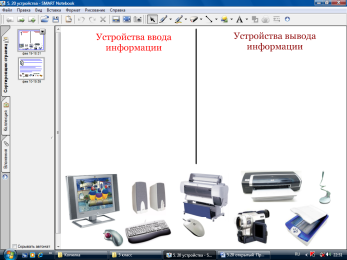 №2. Написать ответ и найти картинку. 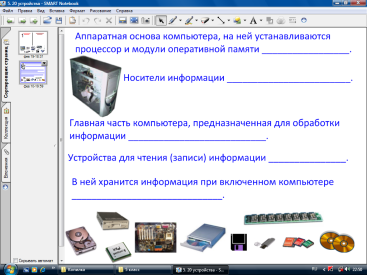 Презентация.Слайд 1.2. Изучение новой темыРабота в тетрадиРабота со словарёмРебята! Мы с вами не один раз говорили о том, что компьютер – надёжный помощник человека. Он и писатель, и художник, и музыкант, и бухгалтер.    Но  сам по себе, он ничего не делает. Компьютер выполняет инструкцию, которую написал человек на понятном ему языке. Такая инструкция называется программой. Компьютер – это аппаратура + программное обеспечение (совокупность всех программ компьютера). Компьютерных программ много. Но есть программы, без которых компьютер не сможет работать (обязательная программа, главная). Она нужна любому компьютеру и называется ОС (операционная система). ОС управляет работой компьютера и обеспечивает взаимодействие между человеком и компьютером. Когда компьютер включают первый раз, то нужно вставить диск с ОС, она скопируется на жёсткий диск. При последующем включении загрузка компьютера будет производиться с жёсткого диска. 
На наших компьютерах используется ОС Windows. Операционная система позволяет человеку начать работать с компьютером, получить доступ к его устройствам, а затем устанавливать и запускать другие необходимые программы. Выполнение конкретных заданий (создание рисунка, текста, прослушивание музыки, различные игры) возможно благодаря прикладным программам (приложениям). Вспомните компьютерную программу для рисования, для ввода теста, для вычислений.Программы и данные на дисках хранятся в файлах. Файлом может быть рисунок, текст, таблица, программа. Мы не сможем хранить информацию на диске, если не создадим файл. У каждого файла есть имя. Файлы  обычно складывают в папки. Для вас создана папка 5 класса, куда вы будете складывали свои файлы, необходимые для вашей работЗаглянем в терминологический словарик. Найдём термины по новой теме.Слайд 2Перенос схемы в тетрадьСлайд 3Слайд 4-6Поиск и чтение терминов3. Компьютерный практикумРаспределить файлы по папкамСлайд 7-8Распределяют файлы в папке 5 класса (заготовка)4. Итоги урокаРабота с учебникомОценивание работы учащихся на уроке.Ребята, к какому выводу мы пришли сегодня на уроке? Когда же компьютер сможет работать и быть полезным человеку? На какие группы делится ПО? Как называется главная часть программного обеспечения?Приведите примеры прикладных программ.Стр.76. Самое главное.Слайд 9Отвечают на вопросы учителя5. Д/З записано на доскеП.2.4, дополнительное чтение с.129-132Запись в дневники. Слайд 10